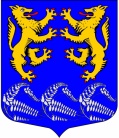 СОВЕТ ДЕПУТАТОВ МУНИЦИПАЛЬНОГО ОБРАЗОВАНИЯ«ЛЕСКОЛОВСКОЕ СЕЛЬСКОЕ ПОСЕЛЕНИЕ» ВСЕВОЛОЖСКОГО МУНИЦИПАЛЬНОГО РАЙОНА ЛЕНИНГРАДСКОЙ ОБЛАСТИРЕШЕНИЕ03 июля 2017 г                                                                                               №18дер. Верхние Осельки О внесении изменений в Положение о порядке предоставленияжилых помещений муниципального жилищного фонда,утвержденного решением совета депутатов муниципального образования «Лесколовское сельское поселение» Всеволожского района Ленинградской областиот 22.10.2015 № 26	В соответствии с Федеральным законом от 06 октября 2003 года 
№ 131-ФЗ «Об общих принципах организации местного самоуправления 
в Российской Федерации», статьей 156.2 Жилищного Кодекса Российской Федерации, совет депутатов МО «Лесколовское сельское поселение» Всеволожского района Ленинградской области  принял РЕШЕНИЕ:Внести изменения в Положение о порядке предоставления жилых помещений муниципального жилищного фонда муниципального образования «Лесколовское сельское поселение», утвержденное  решением совета депутатов от 22.10.2015 № 26  в соответствии с Приложением.           2. Приложение №2 к решению совета депутатов муниципального образования «Лесколовское сельское поселение» Всеволожского района Ленинградской области от 22.10.2015 № 26 считать утратившим силу.3. Настоящее решение вступает в силу с момента официального опубликования.           4. Контроль за исполнением решения возложить на постоянно действующую комиссию по бюджету, предпринимательству, налогам, инвестициям и экономическому развитию.Глава муниципального образования					     А.Л.Михеев                                                                                                           Приложение                                                                                         к решению совета депутатов                                                                    МО «Лесколовское сельское поселение»                                                                          от  «03» июля  2017 г. № 18Изменения, вносимые в Положение о порядке предоставления жилых помещений муниципального жилищного фонда муниципального образования «Лесколовское сельское поселение»В разделе 5 «Основания и порядок предоставления жилых помещений в общежитиях»:                                                                                              Пункт 5.2. изложить в новой редакции:	«5.2. Жилые помещения в общежитиях предоставляются гражданам для временного проживания, не обеспеченным жильем в Лесколовском сельском поселении, принятым на работу (службу) в:-органы местного самоуправления поселения, -муниципальные учреждения, предприятия на территории поселения, -организации, осуществляющие обслуживание и ремонт муниципального жилищного фонда поселения,-территориальные подразделения государственных, федеральных учреждений и предприятий в связи со служебной необходимостью по ходатайству руководства государственных и федеральных структур». 